МУНИЦИПАЛЬНОЕ БЮДЖЕТНОЕ ДОШКОЛЬНОЕ ОБРАЗОВАТЕЛЬНОЕ УЧРЕЖДЕНИЕ ДЕТСКИЙ САД КОМБИНИРОВАННОГО ВИДА №18 «РАДУГА» ГОРОДА ТИХОРЕЦКА МУНИЦИПАЛЬНОГО ОБРАЗОВАНИЯ ТИХОРЕЦКИЙ РАЙОНПАМЯТКА ДЛЯ РОДИТЕЛЕЙ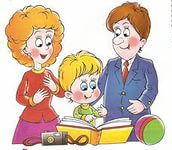 СОСТАВИЛА ВОСПИТАТЕЛЬАЛЕКСЕЕВА АНЖЕЛА АНДРЕЕВНА 2014 ГОДТест на определение темпераментаРебенок рождается с унаследованным темпераментом. Выяснив, какой темперамент у Вашего ребенка, Вы сможете общаться ним без конфликтов и стрессов.Начертите на листе горизонтальную ось и напишите у левого ее конца слово «замкнутость», а у правого слово «общительность»; поставьте в центр нулевую точку и отметьте на оси место, которое ребенок, по Вашему мнению, занимает (с учетом того, что у левого конца оси находятся дети действительно замкнутые, а у правого – очень открытые и общительные, а центр — это статистическая норма).Затем проведите через центр горизонтальной оси вертикальную линию. Напишите у нижнего ее конца слова «эмоциональная стабильность», а у верхнего слово «невротизм» и поставьте на этой оси точку, соответствующую Вашим представлениям о душевном спокойствии ребенка (с учетом того, что внизу находятся спокойные, эмоционально устойчивые, а вверху — дети с повышенной нервозностью и неустойчивыми эмоциями). Теперь осталось провести перпендикуляры от точек на осях до их пересечения и определить, к какому типу относится Ваш ребенок.Точка пересечения перпендикуляров, оказавшаяся в левом верхнем секторе, свидетельствует о холерическом темпераменте; ее попадание в правы верхний сектор — о меланхолическом; если она оказалась в левом нижнем секторе — это говорит о флегматическом типе; а в правом нижнем — о сангвиническом.Старайтесь оценить ребенка не по состоянию в данный момент, а в целом с момента его рождения. Данное определение достаточно схематично и приближенно определяет тип темперамента. Обратите внимание на то, что существуют смешанные типы.Флегматик Он очень спокойный, медлительный, обстоятельный, сдержанный, даже малоэмоциональный, не любит рисковать. Этот ребенок любит спокойные игры. Он не бывает лидером среди сверстников. Новую информацию усваивает медленно, но зато навсегда. Долго адаптируется к новшествам, перемен не любит. А вот засыпает быстро, спит спокойно, но просыпается медленно и долго ходит вялый.Постарайтесь развить в малыше любознательность и инициативность; ускоряйте его черепашьи темпы ( в этом Вам помогут любые игры на скорость и ловкость). Показывайте ему пример ярко выраженного, эмоционального поведения: сами активно радуйтесь и огорчайтесь, он обязательно это у Вас переймет.Меланхолик Он робкий, замкнутый и нерешительный, тревожится по мелочам, очень мнителен и сентиментален. Новую информацию усваивает с трудом, все время отвлекается и быстро устает. Двигается неуверенно, говорит тихо, но выразительно. Как правило, выдает реакцию, неадекватную силе раздражителя. Спать укладывается долго, засыпает быстро, утром легко встает. Очень тяжело привыкает к новым местам и потому не любит ходить в садик и школу. Меланхолику нужно учиться самостоятельности и смелости. Ему нельзя приказывать, недопустимы категоричные обращения и отрицательные оценки. С таким малышом надо обсуждать увиденное и услышанное, акцентируя внимание на положительных сторонах.Сангвиник Жизнелюб и оптимист, охотно рискует и идет на компромиссы, деловит и собран, прекрасно сходится со сверстниками, быстро адаптируется в незнакомом месте, мгновенно усваивает новую информацию. Он любит подвижные игры, очень любознателен. Быстро засыпает и всегда просыпается в хорошем настроении. Наказания переносит легко, быстро о них забывает. Его живая речь изобилует словами в превосходной степени и сопровождается импульсивными жестами. Это вообще самый «удобный» для воспитания темперамент. Однако, увлекшись каким-либо делом, малыш не может правильно рассчитать силы, быстро устает и часто меняет надоевшие занятия. Воспитывая сангвиника, учите его терпению и упорству и следите, чтобы его оптимизм и жизнерадостность не переросли в легкомыслие и непостоянство. Холерик Это неутомимый, бесстрашный, задиристый ребенок. Часто горячится и вступает в конфликты. Нередко испытывает страх и гнев, непредвиденные ситуации воспринимает в штыки. К замечаниям относится спокойно, а вот физическим наказаниям сопротивляется. Предпочитает шумные игры, баловство, постоянно нуждается в зрителях и новых впечатлениях. Новую информацию схватывает на лету и тут же забывает. Говорит громко и быстро. К новой обстановке привыкает легко. А вот засыпает с трудом, и никогда не предугадаешь, в каком настроении проснется. Попытайтесь снизить скорость его порхания по жизни, организуя остановки и паузы; помогайте выбрать хобби, тогда фонтан его бурной энергии будет использован в познавательных целях. Занимайте ребенка спокойными играми, совершенствующими внимание и наблюдательность; учите его обдумывать решения, рассчитывать силы, всегда быть сдержанным и настойчивымПравила для родителей1Приводите ребенка в детский сад:до 9.00;в чистой, опрятной и удобной одежде и обуви, с необходимым комплектом сменного белья, с аккуратно причесанными волосами и коротко подстриженными ногтями;здоровым (обо всех случаях недомогания ребенка извещайте воспитателя).2. Выявленные при утреннем фильтре больные и дети с подозрением на заболевание в детский сад не принимаются.3. Информируйте воспитателя группы об отсутствии ребенка в связи с болезнью в течение первых двух часов, в день заболевания по т. ……..4. После перенесенного заболевания, а также отсутствия в детском саду более пяти дней представьте старшей медицинской сестре справку о состоянии здоровья ребенка от участкового врача-педиатра.5. Лично передавайте и забирайте ребенка у воспитателя. Hапишите заявление на имя директора МБОУ, если право забирать ребенка передоверяете родственникам или детям старше 16 лет.6. Накануне предполагаемого отсутствия ребенка в детском саду по семейным обстоятельствам (отпуск, летний период, санаторно-курортное лечение и пр.) оставьте заявление директору МБОУ.7. Вносите плату за содержание ребенка в МБОУ не позднее 15-числа каждого месяца. Своевременно представляйте документы, подтверждающие льготы по оплате за содержание ребенка в детском саду.8. Соблюдайте этические нормы в общении с детьми и сотрудниками детского сада.Не рекомендуется:приносить в детский сад ценные вещи и игрушки.Запрещается:приходить в детский сад в нетрезвом виде;курить на территории детского сада;приводить животных.